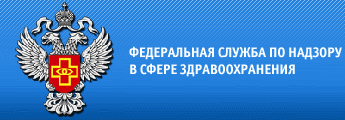 Пресс-релиз по результатам проверки Территориального органа Росздравнадзора по Брянской областиТерриториальным органом Росздравнадзора по Брянской области проведена комплексная плановая выездная проверка государственного бюджетного учреждения здравоохранения «Суражская центральная районная больница».В ходе контрольно-надзорных мероприятий выявлены нарушения обязательных требований в сфере здравоохранения: отсутствовало оборудование для оказания медицинской помощи с учетом особых потребностей инвалидов и других групп населения с ограниченными возможностями здоровья.в медицинской организации не разработан порядок ознакомления пациента либо его законного представителя с медицинской документацией, отражающей состояние здоровья пациента.в медицинской документации отсутствовало  информированное добровольное согласие на определённые виды медицинских вмешательств в соответствии с Перечнем.не соблюдались порядки оказания медицинской помощи по профилю «терапия», «хирургия», «оториноларингология», "урология", при заболеваниях нервной системы, при оказании медицинской помощи больным с сердечно-сосудистыми заболеваниями, в части стандарта оснащения медицинскими изделиями.при оказании специализированной медицинской помощи взрослым с острым нарушением мозгового кровообращения, лабораторные и инструментальные методы исследования, выполнялись не в полном объеме. не соблюдался порядок проведения предрейсовых, послерейсовых медицинских осмотров водителей автотранспортных средств.нарушен порядок соблюдения правил внесения записей в медицинскую документацию при проведении медицинского освидетельствования на состояние опьянения (алкогольного, наркотического или иного токсического), освидетельствования на наличие медицинских противопоказаний к владению оружием, освидетельствования на наличие медицинских противопоказаний к управлению транспортным средством.использовались не прошедшие поверку медицинские изделия.в ряде случаев не проводилось техническое обслуживание медицинского оборудования в соответствии с требованиями технической и эксплуатационной документацией производителей (изготовителей) следующих медицинских изделий.выявлены медицинские изделия с истёкшим сроком годности.выявлены нарушения правил надлежащей практики хранения и перевозки лекарственных препаратов для медицинского применения, а также правил надлежащей аптечной практики лекарственных препаратов для медицинского применения.не осуществлялся мониторинг безопасности лекарственных препаратов.По результатам контрольно-надзорных мероприятий выдано предписание с требованием, устранить выявленные нарушения в установленный срок, а также составлены протоколы об административных правонарушениях. Должностное  лицо, допустившее нарушения, привлечено к административной ответственности в виде уплаты штрафов.